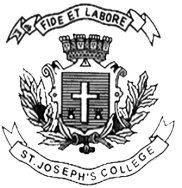 ST. JOSEPH’S COLLEGE (AUTONOMOUS), BENGALURU-27M.Sc. BIG DATA ANALYTICS – II SEMESTERSEMESTER EXAMINATION: APRIL 2017BDA 2116: Foundation of Data ScienceTime 2.5 Hours							Maximum Marks 70This Question Paper Contains TWO Printed Paper And ONE PartAnswer Any Seven questions						    7 x10 = 70Using Dijkstra's Algorithm find the shortest path.	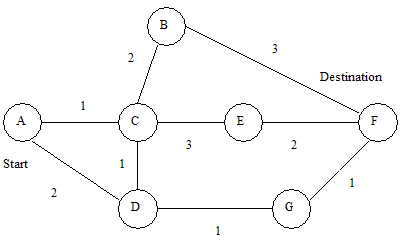 Using Kruskal's Algorithm find the Minimum Spanning Tree from A to G .		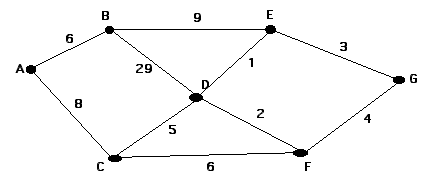 a) Explain properties of High dimensional space.b) What isChebyshev’s inequality? Prove Chebyshev’s inequality.	(5+5)a) State and prove law of large number.	b) What do you mean by giant Component?				(7+3)	a) Explain  similarity function S(Q,D).b) Explain Erdo and Renyi’sG(n,p) model on random graph.		(5+5)Write and explain the algorithm for finding SVD using Power method.													(10)What do you mean by reflection principle? Explain with suitable example.(10)Write short notes of the followingRandom walkLong lead Change of sign 							(4+4+2)Explain the frequency moment of data stream.				(10)